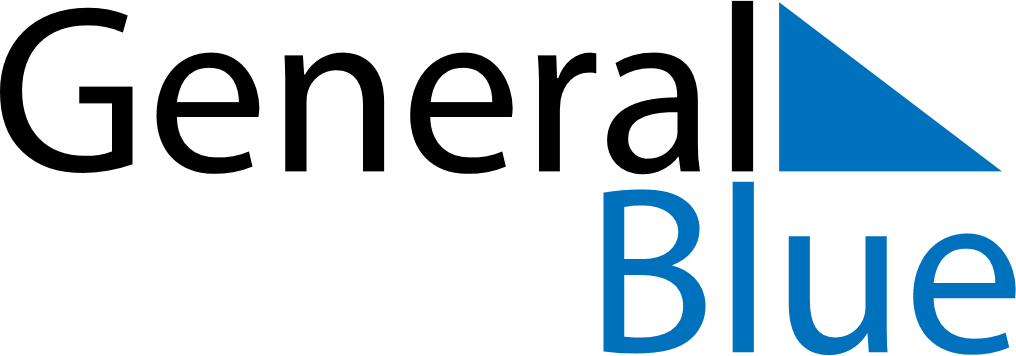 February 2021February 2021February 2021ChinaChinaMondayTuesdayWednesdayThursdayFridaySaturdaySunday1234567891011121314Spring FestivalSpring FestivalSpring FestivalSpring Festival15161718192021Spring FestivalSpring FestivalSpring Festival22232425262728